07.05.2024 г.«Извещение»     «В соответствии со статьей 39.18 Земельного Кодекса РФ, информируем о возможности предоставления земельного участка: в Администрацию Савинского сельского поселения поступило заявление о предоставлении в собственность за плату земельного участка с кадастровым номером 53:11:0300302:2090, из земель населенных пунктов, разрешённое использование: для ведения личного подсобного хозяйства (приусадебный земельный участок), расположенного по адресу: Российская Федерация, Новгородская область, Новгородский муниципальный район, Савинское сельское поселение, д.Шолохово, ул.Счастливая, з/у №38А, площадью 1150 кв.м. (вх. №155) (Приложение№ 1)Граждане или (КФХ), заинтересованные в предоставлении вышеуказанного земельного участка вправе подать заявление о намерении участвовать в аукционе на право заключения договора купли-продажи земельного участка. Заявления принимаются в течение 30 дней с момента размещения настоящего извещения, по адресам: многофункциональных центров предоставления государственных и муниципальных услуг (МФЦ) Великого Новгорода и Новгородского района, Администрация Савинского сельского поселения по адресу: Новгородская область, Новгородский муниципальный район, деревня Савино, ул.Школьная д. 3, в письменной форме в виде бумажного документа ( пн. – пт. с 08:00 до 17:00, перерыв на обед: с 12:00 до 13:00, выходные дни: суббота, воскресенье, тел.8(8162) 745-596). Дата окончания приема заявлений о намерении участвовать в аукционе по продаже земельного участка – тридцатый день с момента размещения извещения.     Если в указанный в настоящем извещении срок поступят ещё заявления о намерении участвовать в аукционе, то предоставление будет проводиться на торгах (т.е. за плату)». Приложение 1.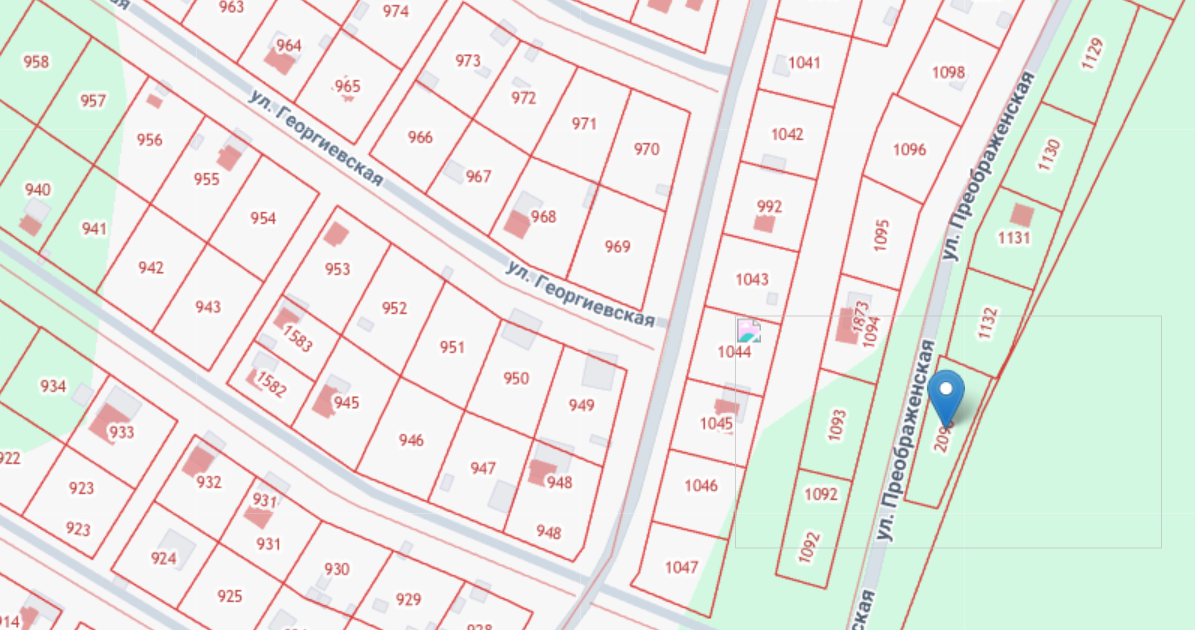 